עולת העוף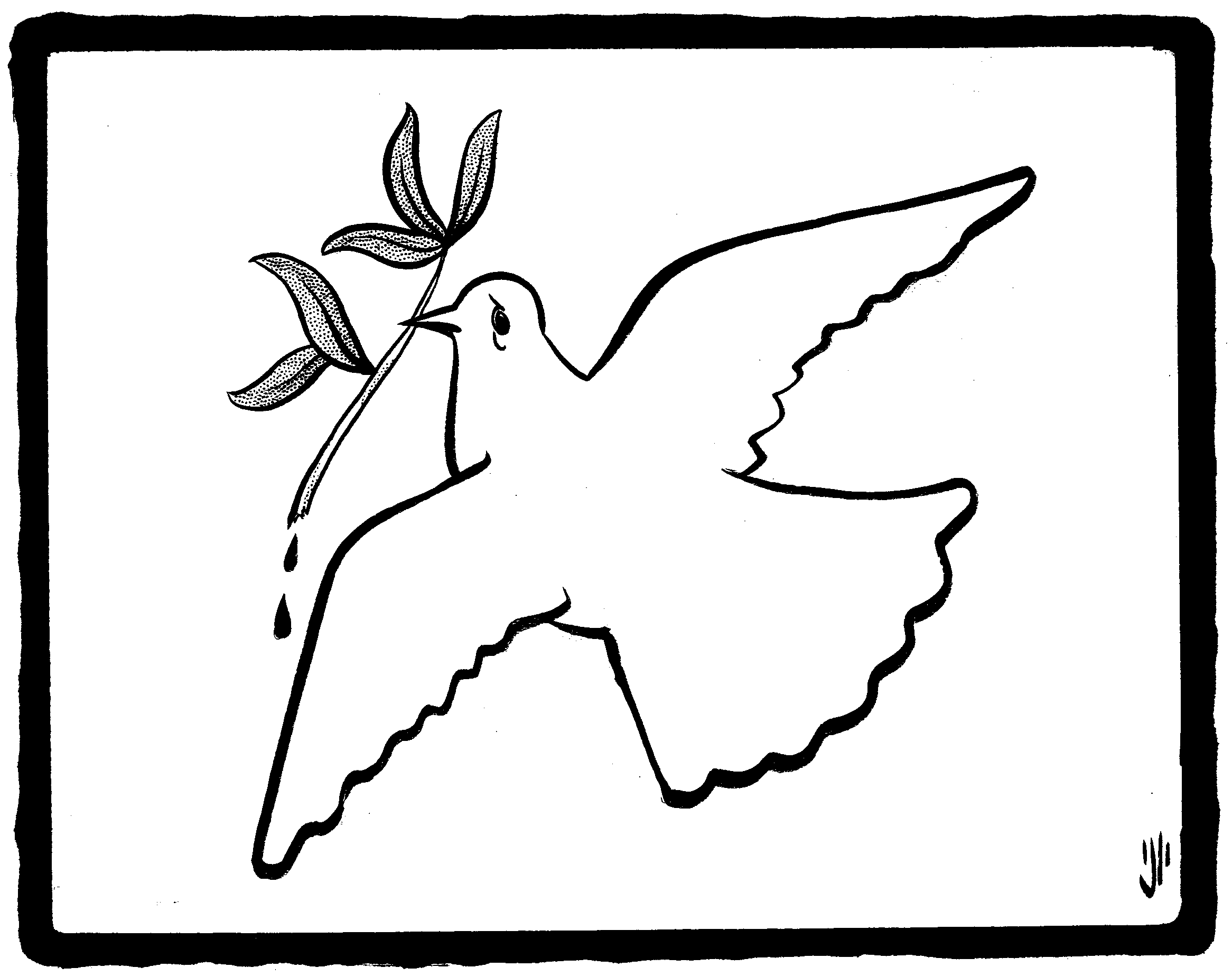                                                           הסבירו  בקצרה                                    העושהו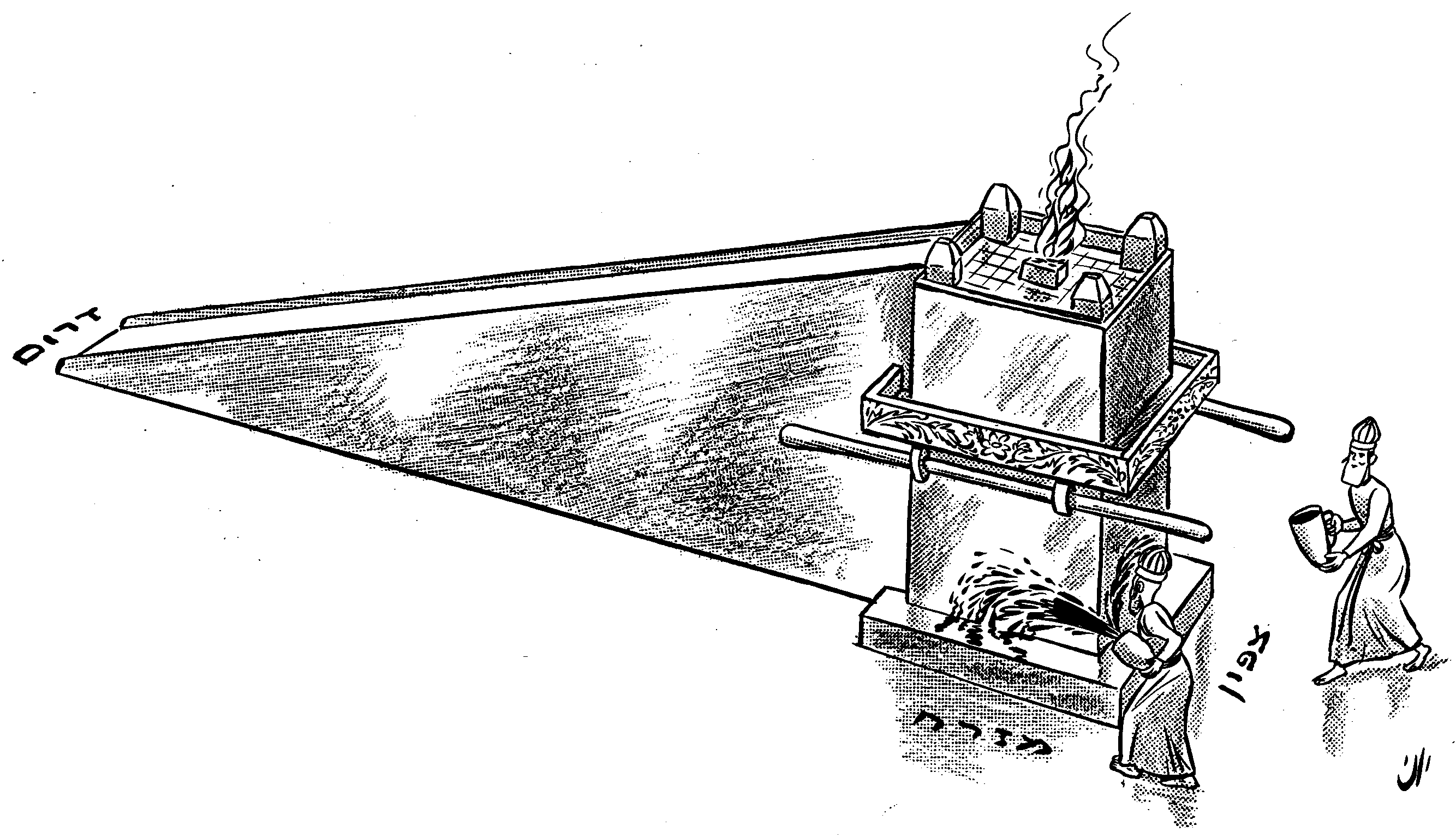 הבאההקדשההעלאה למזבחמליקהמיצוימיצוי בהמלחת הראשהקטרת הראשהסרההשלכהשיסועמליחת הגוףהקטרת הגוףהקטרה